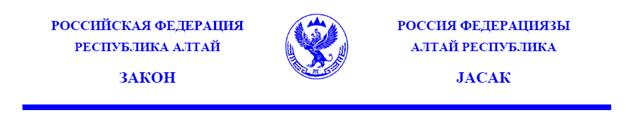 О внесении изменений в Закон Республики Алтай«О республиканском бюджете Республики Алтайна 2020 год и на плановый период 2021 и 2022 годов»ПринятГосударственным Собранием – 
Эл Курултай Республики Алтай
17 ноября 2020 годаСтатья 1Внести в Закон Республики Алтай от 20 декабря 2019 года № 64-РЗ             «О республиканском бюджете Республики Алтай на 2020 год и на плановый период 2021 и 2022 годов» (Сборник законодательства Республики Алтай, 2019, № 171(177); официальный портал Республики Алтай (www.altai-republic.ru), 2020, 1 апреля) следующие изменения:1) в статье 1:а) в части 1:в пункте 1 слова «в сумме 22 781 873,9 тыс. рублей» заменить словами    «в сумме 27 685 193,9 тыс. рублей»;в пункте 2 слова «в сумме 23 731 044,4 тыс. рублей» заменить словами    «в сумме 28 732 470,4 тыс. рублей»;в пункте 3 слова «в сумме 949 170,5 тыс. рублей» заменить словами                    «в сумме 1 047 276,5 тыс. рублей»;б) в части 2:в пункте 1:слова «в сумме 21 538 286,1 тыс. рублей» заменить словами «в сумме           22 835 391,5 тыс. рублей»;слова «в сумме 19 104 900,0 тыс. рублей» заменить словами «в сумме             20 678 296,4 тыс. рублей»;в пункте 2:слова «в сумме 21 497 238,1 тыс. рублей» заменить словами «в сумме 22 945 874,5 тыс. рублей»;слова «в сумме 19 021 900,0 тыс. рублей» заменить словами «в сумме 20 761 708,4 тыс. рублей»;пункт 3 изложить в следующей редакции:«3) прогнозируемый дефицит республиканского бюджета на 2021 год в сумме 110 483,0 тыс. рублей и на 2022 год в сумме 83 412,0 тыс. рублей;»;в пункте 4 слова «в сумме 734 425,8 тыс. рублей» заменить словами                «в сумме 788 327,9 тыс. рублей»;2) в статье 3:а) в части 1:в пункте 2 слова «в сумме 16 391 774,2 тыс. рублей» заменить словами            «в сумме 21 256 458,2 тыс. рублей»;в пункте 3 слова «в сумме 17 027 192,9 тыс. рублей» заменить словами    «в сумме 21 930 512,9 тыс. рублей»;в пункте 5 слова «в сумме 1 622 998,81 тыс. рублей» заменить словами    «в сумме 1 721 104,81 тыс. рублей»;б) в части 2:в пункте 1:слова «в сумме 6 991 456,9 тыс. рублей» заменить словами «в сумме            7 026 717,0 тыс. рублей»;слова «в сумме 7 400 291,9 тыс. рублей» заменить словами «в сумме                7 728 766,0 тыс. рублей»;в пункте 2:слова «в сумме 14 513 231,1 тыс. рублей» заменить словами «в сумме              15 777 676,4 тыс. рублей»;слова «в сумме 11 695 708,1 тыс. рублей» заменить словами «в сумме            12 943 230,4 тыс. рублей»;в пункте 3:слова «в сумме 14 546 829,2 тыс. рублей» заменить словами «в сумме 15 808 674,5 тыс. рублей»;слова «в сумме 11 704 608,1 тыс. рублей» заменить словами «в сумме 12 949 530,4 тыс. рублей»;в пункте 5:слова «в сумме 1 581 950,81 тыс. рублей» заменить словами «в сумме               1 831 587,81 тыс. рублей»;слова «в сумме 1 498 950,81 тыс. рублей» заменить словами «в сумме                   1 914 999,81 тыс. рублей»;3) в части 1 статьи 6:слова «в сумме 3 317 634,2  тыс. рублей» заменить словами «в сумме                  3 921 575,5 тыс. рублей»;слова «в сумме 4 682 611,5 тыс. рублей» заменить словами «в сумме             4 642 575,6 тыс. рублей»;слова «в сумме 4 218 192,4 тыс. рублей» заменить словами «в сумме                4 443 316,3 тыс. рублей»;4) в статье 8:а) в части 1:слова «на 2020 год в сумме 1 611 986,5 тыс. рублей» заменить словами «на 2020 год в сумме 1 608 105,5 тыс. рублей»; б) в части 2:слова «в сумме 2 816 224,0 тыс. рублей» заменить словами «в сумме                 3 263 113,6 тыс. рублей»;слова «в сумме 1 673 248,0 тыс. рублей» заменить словами «в сумме            1 399 856,9 тыс. рублей»;слова «в сумме 955 384,8 тыс. рублей» заменить словами «в сумме                  687 407,4 тыс. рублей»;в) в части 3:слова «в сумме 3 377 610,7 тыс. рублей» заменить словами «в сумме             3 406 931,9 тыс. рублей»;  г) в части 4:слова «в сумме 555 008,3 тыс. рублей» заменить словами «в сумме                1 331 496,4 тыс. рублей»;слова «в сумме 474 131,9 тыс. рублей» заменить словами «в сумме                 994 439,2 тыс. рублей»;дополнить словами «, на 2022 год в сумме 502 829,5 тыс. рублей»;5) в части 1 статьи 9:а) в абзаце втором слова «в сумме 5 226,9 тыс. рублей ежегодно» заменить словами «на 2021 год в сумме 5 226,9 тыс. рублей, на 2022 год в сумме 5 226,9 тыс. рублей»;б) в абзаце третьем слова «в сумме 2 226,5 тыс. рублей ежегодно» заменить словами «на 2021 год в сумме 2 226,5 тыс. рублей, на 2022 год в сумме 2 226,5 тыс. рублей»;в) в абзаце четвертом слова «в сумме 1 229,7 тыс. рублей ежегодно» заменить словами «на 2021 год в сумме 1 229,7 тыс. рублей, на 2022 год в сумме 1 229,7 тыс. рублей»;г) абзац шестой после слов «общеобразовательных организациях» дополнить словами «на 2020 год»;д) в абзаце седьмом слова «государственных полномочий Республики Алтай по обращению с безнадзорными животными на территории Республики Алтай в сумме 378,1 тыс. рублей ежегодно» заменить словами «отдельных государственных полномочий Республики Алтай по организации мероприятий при осуществлении деятельности по обращению с животными без владельцев на территории Республики Алтай на 2020 год в сумме 364,8 тыс. рублей, на 2021 год в сумме 378,1 тыс. рублей, на 2022 год в сумме 378,1 тыс. рублей»;е) в абзаце восьмом слова «в сумме 109,0 тыс. рублей ежегодно» заменить словами на 2020 год в сумме 8,0 тыс. рублей, на 2021 год в сумме 109,0 тыс. рублей, на 2022 год в сумме 109,0 тыс. рублей»;ж) в абзаце девятом слова «на 2020 год в сумме 335,9 тыс. рублей» исключить;з) в абзаце десятом слова «в сумме 340,9 тыс. рублей» заменить словами «в сумме 26,6 тыс. рублей»;6) в статье 13:а) часть 2 изложить в следующей редакции:«2. Установить, что бюджетные ассигнования предоставляются Министерству природных ресурсов, экологии и туризма Республики Алтай для казенного учреждения Республики Алтай «Управление по обеспечению мероприятий в области гражданской обороны, чрезвычайных ситуаций и пожарной безопасности в Республике Алтай» в случае и в пределах поступлений в доход республиканского бюджета на основании договора с федеральным государственным унитарным предприятием «Центр эксплуатации объектов наземной космической инфраструктуры», на выполнение работ по оповещению и обеспечению безопасности населения и территорий, установлению последствий падения отделяющихся частей ракет-носителей, а также оценке противопожарной обстановки в районах падения отделяющихся частей ракет на территории Республики Алтай при запусках космических аппаратов с космодрома «Байконур».»;б) часть 3 изложить в следующей редакции:«3. Установить, что бюджетные ассигнования на реализацию государственных полномочий по проведению государственной экологической экспертизы предоставляются в случае и в пределах поступления доходов республиканского бюджета от сборов, вносимых заказчиками документации, подлежащей государственной экологической экспертизе, в соответствии           со сметой расходов на проведение государственной экологической экспертизы.»;7) приложение 1 «Прогнозируемый объем поступлений доходов в республиканский бюджет на 2020 год и на плановый период 2021 и 2022 годов» изложить в редакции согласно приложению 1 к настоящему Закону;8) приложение 2 «Источники финансирования дефицита республиканского бюджета на 2020 год» изложить в редакции согласно приложению 2 к настоящему Закону;9) приложение 3 «Источники финансирования дефицита республиканского бюджета на плановый период 2021 и 2022 годов» изложить в редакции согласно приложению 3 к настоящему Закону;10) приложение 4 «Перечень главных администраторов доходов республиканского бюджета» изложить в редакции согласно приложению 4         к настоящему Закону;11) приложение 8 «Распределение бюджетных ассигнований  на осуществление бюджетных инвестиций на строительство и реконструкцию автомобильных дорог общего пользования регионального значения и искусственных сооружений на них со сметной стоимостью свыше                            100 миллионов рублей, а также софинансирование в которые осуществляется за счет межбюджетных субсидий из федерального бюджета, на 2020 год и на плановый период 2021 и 2022 годов» изложить в редакции согласно приложению 5 к настоящему Закону;12) приложение 9 «Объем бюджетных ассигнований, направляемых на исполнение публичных нормативных обязательств на 2020 год» изложить в редакции согласно приложению 6 к настоящему Закону;13) приложение 10 «Объем бюджетных ассигнований, направляемых на исполнение публичных нормативных обязательств на плановый период 2021 и 2022 годов» изложить в редакции согласно приложению 7 к настоящему Закону;14) приложение 11 «Объем бюджетных ассигнований, направляемых на государственную поддержку семьи и детей, на 2020 год» изложить в редакции согласно приложению 8 к настоящему Закону;15) приложение 12 «Объем бюджетных ассигнований, направляемых на государственную поддержку семьи и детей, на плановый период 2021 и 2022 годов» изложить в редакции согласно приложению 9 к настоящему Закону;16) приложение 13 «Распределение бюджетных ассигнований                    на реализацию государственных программ и непрограммных  расходов на 2020 год» изложить в редакции согласно приложению 10 к настоящему Закону;17) приложение 14 «Распределение бюджетных ассигнований                      на реализацию государственных программ и непрограммных  расходов на плановый период 2021 и 2022 годов» изложить в редакции согласно приложению 11 к настоящему Закону;18) приложение 15 «Ведомственная структура расходов республиканского бюджета на 2020 год» изложить в редакции согласно приложению 12 к настоящему Закону;19) приложение 16 «Ведомственная структура расходов республиканского бюджета на плановый период 2021 и 2022 годов» изложить  в редакции согласно приложению 13 к настоящему Закону;20) приложение 17 «Распределение бюджетных ассигнований по целевым статьям (государственным программам и непрограммным направлениям деятельности), группам видов расходов классификации расходов республиканского бюджета на 2020 год» изложить в редакции согласно приложению 14 к настоящему Закону;21) приложение 18 «Распределение бюджетных ассигнований по целевым статьям (государственным программам и непрограммным направлениям деятельности), группам видов расходов классификации расходов республиканского бюджета на плановый период 2021 и 2022 годов» изложить   в редакции согласно приложению 15 к настоящему Закону;22) приложение 19 «Распределение бюджетных ассигнований по разделам и подразделам классификации расходов республиканского бюджета на 2020 год и на плановый период 2021 и 2022 годов» изложить в редакции согласно приложению 16 к настоящему Закону;23) приложение 20 «Распределение бюджетных ассигнований                    на осуществление бюджетных инвестиций в объекты капитального строительства государственной собственности Республики Алтай сметной стоимостью более 100 миллионов рублей, а также софинансирование в которые осуществляется за счет межбюджетных субсидий из федерального бюджета    (за исключением строительства и реконструкции автомобильных дорог общего пользования регионального значения и искусственных сооружений на них        за счет средств Дорожного фонда Республики Алтай), на 2020 год и на плановый период 2021 и 2022 годов» изложить в редакции согласно приложению 17 к настоящему Закону;24) приложение 21 «Распределение межбюджетных трансфертов бюджетам муниципальных районов и городского округа в Республике Алтай   на 2020 год» изложить в редакции согласно приложению 18 к настоящему Закону;25) приложение 22 «Распределение межбюджетных трансфертов бюджетам муниципальных районов и городского округа в Республике Алтай    на 2021 год» изложить в редакции согласно приложению 19 к настоящему Закону;26) приложение 23 «Распределение межбюджетных трансфертов бюджетам муниципальных районов и городского округа в Республике Алтай   на 2022 год» изложить в редакции согласно приложению 20 к настоящему Закону;27) приложение 24 «Распределение межбюджетных трансфертов бюджетам сельских поселений в Республике Алтай на 2020 год» изложить в редакции согласно приложению 21 к настоящему Закону;28) приложение 25 «Распределение межбюджетных трансфертов бюджетам сельских поселений в Республике Алтай на 2021 год» изложить в редакции согласно приложению 22 к настоящему Закону;29) приложение 26 «Распределение межбюджетных трансфертов бюджетам сельских поселений в Республике Алтай на 2022 год» изложить в редакции согласно приложению 23 к настоящему Закону;30) приложение 27 «Перечень субсидий бюджетам муниципальных образований в Республике Алтай, предоставляемых из республиканского бюджета Республики Алтай в целях софинансирования расходных обязательств, возникающих при выполнении полномочий органов местного самоуправления по решению вопросов местного значения на 2020 год и на плановый период 2021 и 2022 годов» изложить в редакции согласно приложению 24 к настоящему Закону;31) приложение 28 «Программа государственных внутренних заимствований Республики Алтай на 2020 год» изложить в редакции согласно приложению 25 к настоящему Закону;32) приложение 29 «Программа государственных внутренних заимствований Республики Алтай на плановый период 2021 и 2022 годов» изложить в редакции согласно приложению 26 к настоящему Закону.Статья 2Настоящий Закон вступает в силу со дня его официального опубликования.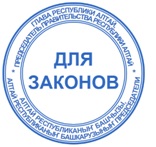 Председатель                                                                Глава Республики Алтай,Государственного Собрания ‒                                    Председатель ПравительстваЭл Курултай Республики Алтай                                 Республики Алтай	                            В.Н. Тюлентин                                                   О.Л. Хорохординг. Горно-Алтайск17 ноября 2020 года№ 61-РЗ